Jahrgang 10	Interreligiöser Dialog	Datum: 	GruppenpräsentationenMögliche Fragestellungen:Welche Probleme können im Alltag auftauchen, wenn Menschen unterschiedlicher Religionen und Weltanschauungen zusammenleben?Wie sieht eurer Meinung nach ein gutes Zusammenleben von Menschen aus unterschiedlichen Religionen und Weltanschauungen aus?Wie kann Religion dazu beitragen, das Zusammenleben der Menschen zu verbessern?Welche Vorstellungen/Vision habt ihr von der Zukunft unserer Gesellschaft bzgl. des Zusammenlebens von Menschen mit unterschiedlichem religiösem und weltanschaulichem Hintergrund?Welche Themen sind für den Interreligiösen Dialog wichtig? / Was sollten Menschen aus verschiedenen Religionen und mit verschiedenen Weltanschauungen besprechen?Mögliche Präsentationsformen: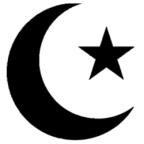 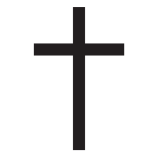 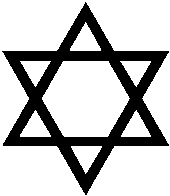 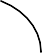 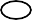 RollenspielPowerpointKurzfilmCollageQuizInterviewFreie/kreative Performance (Tanz, Rap,…)Das solltet ihr noch wissen: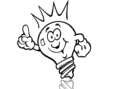 Ihr arbeitet zwei Doppelstunden an eurem Thema (bei Bedarf auch Zuhause).Die Präsentation eures Ergebnisses im Kurs wird bewertet und zählt zur Zeugnisnote.Die beste Präsentation wird ausgewählt und am Projekttag auf der Bühne gezeigt und erklärt.Die SchülerInnen, die dort präsentieren, bekommen zum Halbjahreszeugnis ein Zertifikat von Herrn Stannarius für besonderes Engagement an der Schule.Viel Spaß!